100 GECS ANNOUNCES NORTH AMERICAN TOUR DATESARTIST PRE-SALE JAN 25TH & GENERAL ON-SALE JAN 27TH﻿10,000 GECS OUT MARCH 17TH VIA﻿DOG SHOW RECORDS / ATLANTIC RECORDS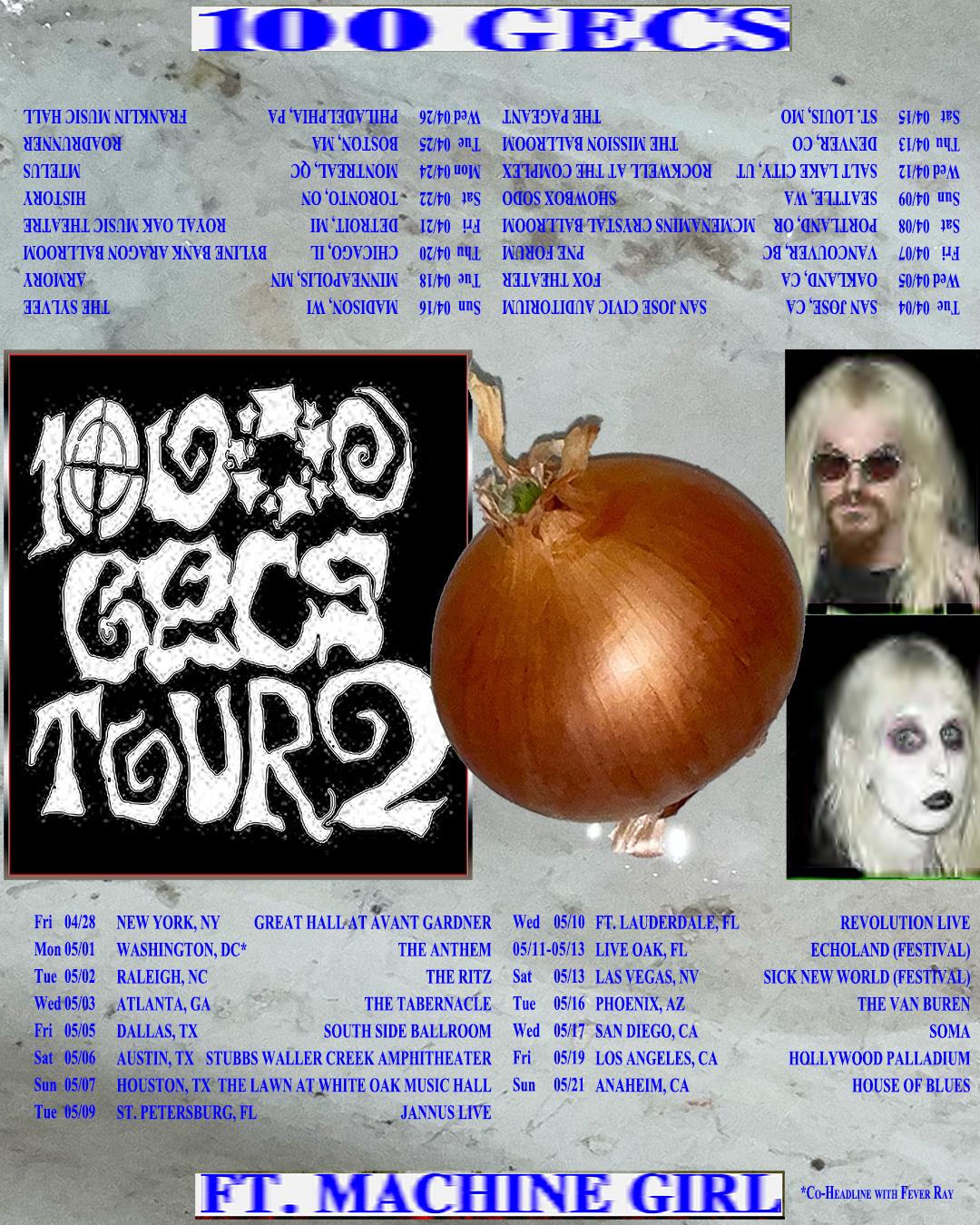  TOUR PRE-SALE ACCESS 100gecs.com/tourALBUM PRE-ORDER 100gecs.comWHAT THE PRESS ARE SAYING ABOUT 100 GECS LIVE:"a duo on the precipice of something great, even groundbreaking, the energy at the show was near-indescribable"The Daily Cal "electrifyingly, disorientingly great." The Guardian"waste time trying to decipher what it means, or embrace the absurdity and jump around." Rolling Stone"a pungent medley of vape smoke, Gen Z mosh-sweat, and hundreds of spilled drinks — was the lingering effect of gecs" The Boston Globe(JANUARY 19, 2023) -100 gecs announce an upcoming North American tour in conjunction with the release of their highly anticipated sophomore album, 10,000 gecs. The album will arrive on March 17th, 2023, via Dog Show Records / Atlantic Records with the tour tailing the release beginning April 4th until May 21st, performing shows in Chicago, Montreal, New York, Atlanta, and Los Angeles. The dates are part of the 10,000 gecs tour, which included a sold out North American leg in 2021, a successful European leg last year, and high profile appearances at festivals such as Coachella, Primavera, Lollapalooza, and Bonnaroo. They kick off their sold out Australian shows later this month before starting the tour again in April with support from Machine Girl and Fever Ray. Their tour featured unreleased 10,000 gecs album songs "Hollywood Baby," "757," and "what's that smell?" These songs have been widely circulated through obscurely grainy videos that circulated throughout the tour, and fans have been eagerly waiting for them to be released. The group was also handpicked to support Nine Inch Nails and My Chemical Romance last year.Sign up for pre-sale access at 100gecs.com/tour. Pre-sale tickets will go on sale on Wednesday, Jan 25th at 10am local time and general sale on Friday, Jan 27th at 10am local time here.Following their breakout debut album, 1,000 gecs, the anticipation of their next body of work has been high and the band’s teases have been plentiful. They recently released a surprise EP, Snake Eyes. The EP features 3 unreleased tracks including “Torture Me” featuring Skrillex and “Hey Big Man” which has been a crowd favorite as the show opener on their tour. They detailed the early 10,000 gecs creation process in an illuminating 2021 Pitchfork Cover Story that took fans into the studio with the duo for the first time. The forthcoming album is set to include previously released single “mememe” which was described in the story as "an ebullient carnival of ska-inflected verses that bounce off a chorus of thrash guitars and a squiggling synth line" along with the 90’s Alt Rock-inspired “Doritos & Fritos,” which The FADER noted as "unlike any other Gecs track before it.” 10,000 gecs is available for pre-order now.For those yet initiated: 100 gecs planted their flag on the proverbial pop culture moon with their 2019 debut album 1000 gecs, which was heralded by The New Yorker as, “an impressively precise maximalist exercise with no rules” and “utterly unhinged in the best way possible” by GQ. The innovative project captured the hearts of fans and critics alike - selling out all of their live shows to date along with The New York Times calling it, “some of the savviest pop music of the year,” and Rolling Stone dubbing it “one of 2019’s most exciting debuts.” In just a few months following the release of 1,000 gecs, the band went from playing their first concert from inside the video game Minecraft to selling out shows across the country, proving that their rabid, rapidly multiplying fanbase doesn't only exist in the far corners of the internet. After their world tour was postponed in the summer of 2020, Brady and Les kept rolling with the release of 1,000 gecs and The Tree of Clues, a rework of the original album featuring collaborations from the likes of A. G. Cook, Fall Out Boy, Charli XCX, Rico Nasty, as well as crowd sourced contributions by fans. The transformative release was described by The NME as a “brain-melting, genre-crushing vision of pop’s future.” Their subsequent international touring over the past two years has sent the unlikely wizard-cloaked pied pipers jumping from sold-out show to sold-out show, seemingly two steps ahead of the zeitgeist, not to mention having a blast while doing it. As a band that has kept followers and the music scene as a whole guessing at every turn, we never know what to expect is coming next from the duo, but one unknown thing that has been on the mind of all of their die-hard fans for three years now is known.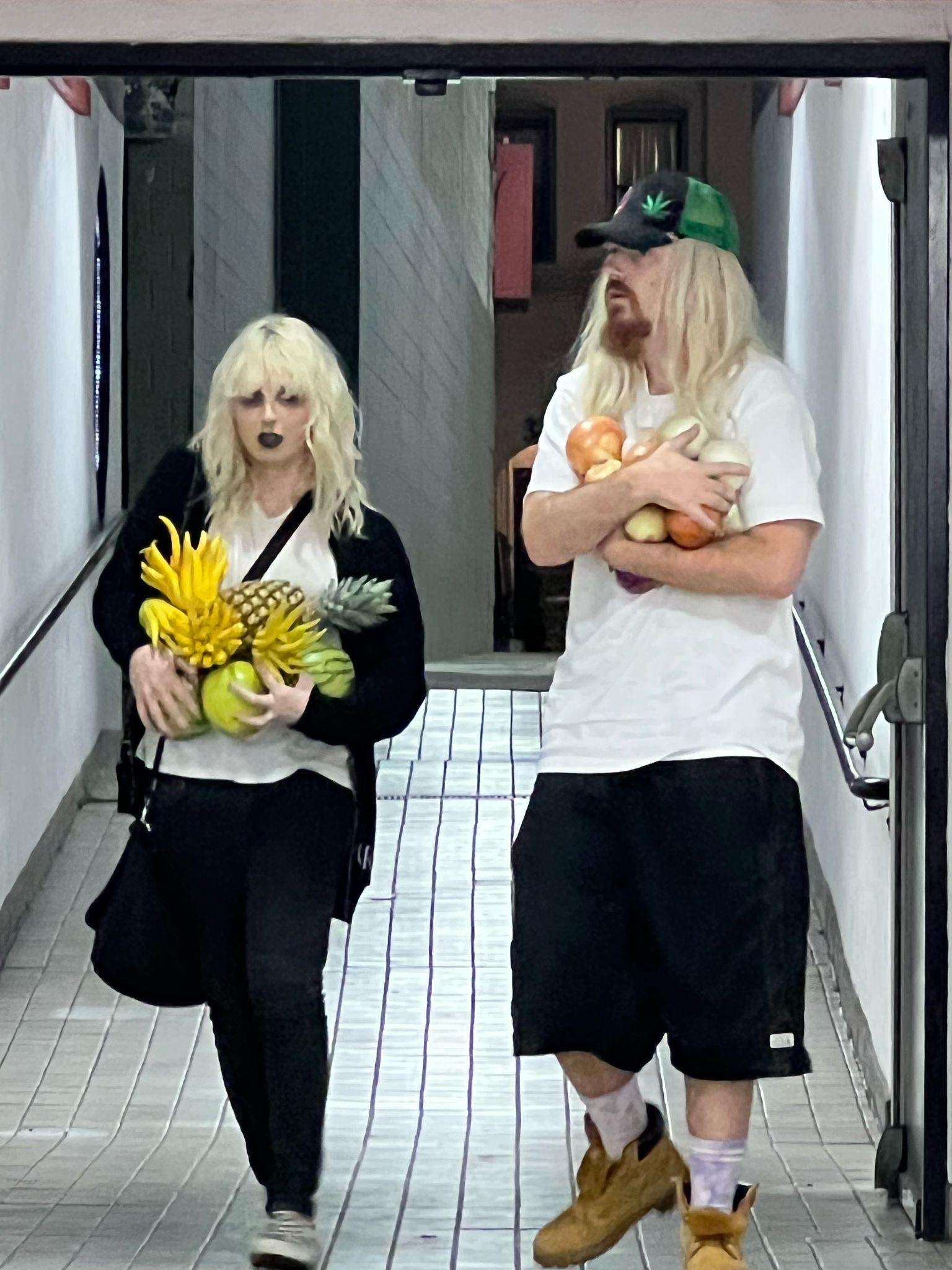 ﻿100 GECS TOUR DATES:1/29 - Auckland, NZ @ Laneway pre-party1/30 @ Auckland, NZ @ Laneway Festival Auckland1/31 - Wellington, AU @ San Francisco Bath Club2/3 - Sydney, AU @ Metro Theatre2/4 - Fortitude Valley, AU @ Laneway Festival Brisne2/5 - Sydney, AU @ Laneway Festival Sydney2/9 - Melbourne, AU @ Northcote Theathre2/10 - Adelaide, AU @ Laneway Festival Adelaide2/11 - Melbourne, AU @ Laneway Festival Melbourne2/12 - Perth, AU @ Laneway Festival Perth4/4 - San Jose, CA @ San Jose Civic Auditorium4/5 - Oakland, CA @ Fox Theater4/7 - Vancouver, BC @ PNE Forum4/8 - Portland, OR @ McMenamins Crystal Ballroom4/9 - Seattle, WA @ Showbox SoDo4/12 - Salt Lake City, UT @ Rockwell at The Complex4/13 - Denver, CO @ The Mission Ballroom4/15 - St. Louis, MO @ The Pageant4/16 - Madison, WI @ The Sylvee4/18 - Minneapolis, MN @ Armory4/20 - Chicago, IL @ Byline Bank Aragon Ballroom4/21 - Detroit, MI @ Royal Oak Music Theatre4/22 - Toronto, ON @ HISTORY4/24 - Montreal, QC @ MTelus4/25 - Boston, MA @ Roadrunner4/26 - Philadelphia, PA @ Franklin Music Hall4/28 - New York, NY @ Great Hall at Avant Gardner5/1 - Washington, DC @ The Anthem5/2 - Raleigh, NC @ The Ritz5/3 - Atlanta, GA @ The Tabernacle5/5 - Dallas, TX @ Southside Ballroom5/6 - Austin, TX @ Stubbs Waller Creek Amphitheater5/7 - Houston, TX @ The Lawn at White Oak Music Hall5/9 - St. Petersburg, FL @ Jannus Live5/10 - Ft. Lauderdale, FL @ Revolution Live5/11 - 5/13 - Live Oak, FL @ Echoland Festival5/13 - Las Vegas, NV @ Sick New World Festival5/16 - Phoenix, AZ @ The Van Buren5/17 - San Diego, CA @ Soma5/19 - Los Angeles, CA @ Hollywood Palladium5/21 - Anaheim, CA @ House of Blues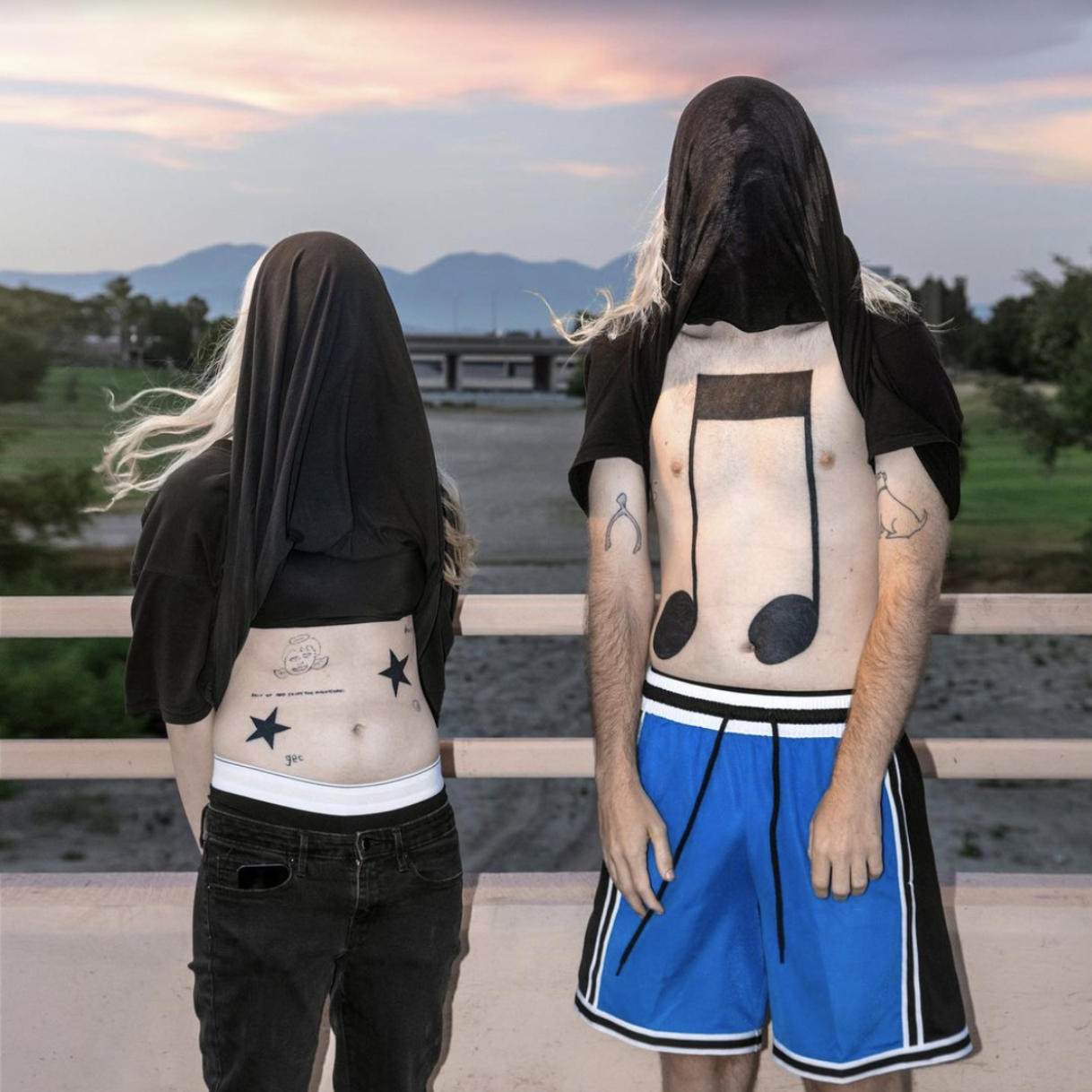 10,000 gecs album art﻿﻿﻿100 gecs: TWITTER | INSTAGRAM | SOUNDCLOUDDYLAN BRADY:TWITTER | INSTAGRAM | SOUNDCLOUD | YOUTUBELAURA LES:TWITTER | INSTAGRAM | SOUNDCLOUDDOG SHOW RECORDS:TWITTER | INSTAGRAM | WEBSITE﻿(DOWNLOAD HI-RES ASSETS HERE)
FOR MORE INFORMATION:Paige RosoffPaige.Rosoff@atlanticrecords.comAtlantic Records | Big Beat RecordsBradley Bledsoebradley@orienteer.usOrienteer